РЕШЕНИЕДвадцать девятой сессии Совета депутатов четвертого созыва17 февраля 2022 года                                                                       N 29-82Об утверждении Соглашения о передаче органамиместного самоуправления муниципального   образования«Усть-Канский район»  части полномочий по решению вопросов местного значения органам                                                        местного самоуправления муниципального образования «Черноануйское сельское поселение»          В соответствии с частью 4  статьи 15 Федерального закона от 6 октября    2003 г. №131-ФЗ «Об общих принципах организации местного самоуправления в Российской Федерации», Уставом МО Черноануйское сельское поселение, Совет депутатов Черноануйского сельского поселения РЕШИЛ:Утвердить Соглашение о передаче органами местного самоуправлениямуниципального   образования «Усть-Канскеий район»  части полномочий по решению вопросов местного значения органам местного самоуправления муниципального  образования «Черноануйское сельское поселение. (Соглашения прилагается).Направить копию решения в муниципальное образование «Усть-Канский район»Настоящее Решение вступает в силу с 1 января 2022 года.Председатель Совета депутатов                                    Черноануйского сельского поселения:     _____________________  Т.А.Акатьева                          Российская ФедерацияРеспублика АлтайСовет  депутатов  муниципального                        образованияЧерноануйское поселение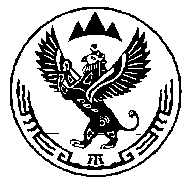 Россия ФедерациязыАлтай РеспубликаЧаргы-Оозы Jурттынмуниципал  тозомолининдепутаттарСоведи